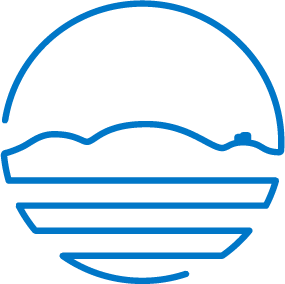 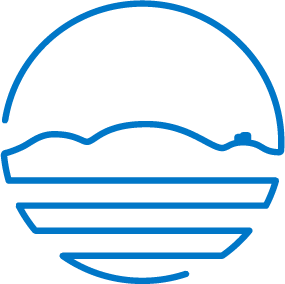 Objednávka č. 20208860Datum vystavení dokladu: 29.06.2020 Dodací lhůta:Vyřizuje: Specifikace objednávky (text)Objednáváme u Vás na základě cenové nabídky č. 170620/Břeclav ze dne 17.6.2020 výměnu stíracích elementů u odstředivky D3LLC30BHP v.č. 132802171 a opravu čerpadla NETZSCH pro dávkování emulze flokulantu na ČOV Břeclav.Podrobnosti včetně termínu opravy projednejte prosím s p.                    na tel. č.                    , který je pověřen k převzetí dokončených prací a bude uveden a podepsán na předávacím protokolu nebo dodacím listu.   CENTRIVIT,spol. s r.o.        IČO: 45786721Urxova 437/9186 00 PrahaRazítko a podpis dodavateleRazítko a podpis odběrateleFakturu zašlete písemně nebo elektronicky na adresu uvedenou v hlavičce objednávky. Na faktuře uveďte číslo objednávky nebo přiložte její potvrzenou kopii.Fakturu zašlete písemně nebo elektronicky na adresu uvedenou v hlavičce objednávky. Na faktuře uveďte číslo objednávky nebo přiložte její potvrzenou kopii.Středisko: 6. Středisko kanalizací a ČOVUrčeno pro: ČOV BřeclavPředpokládaná cena bez DPH: 78 830,00Předpokládaná cena bez DPH: 78 830,00